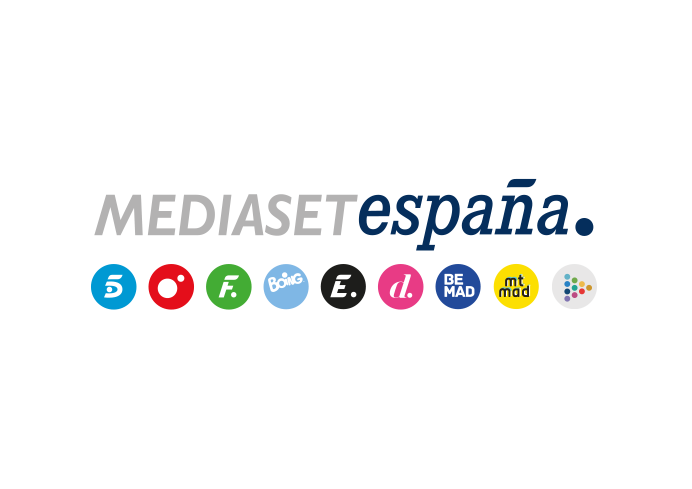 Madrid, 20 de septiembre de 2023‘Horizonte’ aborda el hallazgo de dos momias de origen supuestamente extraterrestre en el arranque de su cuarta temporadaIncluirá una entrevista en directo a Jaime Maussan, periodista que presentó las momias en la Cámara de Diputados de México, y una mesa de debate en la que participarán el psiquiatra forense José Cabrera, el paleoantropólogo Miguel Botella, el sociólogo Enrique de Vicente y el periodista Javier Sierra.Además, Iker Jiménez abordará junto al laureado actor Luis Tosar los efectos de la Inteligencia Artificial en la industria del cine.“Vivimos en una locura de la información y cualquier noticia se convierte en viral, por lo que es necesario excavar en los datos para encontrar la verdad. Profundizar en la actualidad para ir más allá del impacto y contando con especialistas de primer nivel es el motor del programa”. Este es en palabras de Iker Jiménez el leitmotiv de ‘Horizonte’, que inaugura su cuarta temporada en Cuatro este jueves 21 de septiembre a las 22:50 horas.El análisis de la información de manera diferente, la atención al detalle y la opinión de reputados expertos conforman el ADN de este programa de actualidad semanal, producido por la cadena junto a Alma Productora Audiovisual, que también hará hincapié en informaciones esperanzadoras para el gran público. “Esta temporada mantendremos, además, la atención en buenas noticias que podrían hacer de nuestro mundo un lugar mejor”, asegura el presentador y director de ‘Horizonte’.Supuestas momias extraterrestres y el acecho de la IA en el cineEl pasado martes 12 de septiembre, Jaime Maussan, periodista especializado en ufología, mostró durante una audiencia pública en el Congreso de México los cuerpos momificados de dos seres supuestamente alienígenas, desatando un gran revuelo sobre su autenticidad. En el arranque de la temporada, ‘Horizonte’ analizará pormenorizadamente la imagen de los cuerpos e Iker Jiménez explicará los motivos por los que considera que las momias no tienen un origen extraterrestre. El presentador y director de ‘Cuarto Milenio’ entrevistará en directo a Maussan a través de Skype y moderará una mesa de debate en la que participarán el psiquiatra forense José Cabrera, el paleoantropólogo Miguel Botella, el sociólogo Enrique de Vicente y el periodista Javier Sierra.Por otra parte, el espacio pondrá el foco en la repercusión de la Inteligencia Artificial en el cine y en cómo actores de Hollywood, de la talla de Sean Penn, han manifestado su preocupación de que los estudios cinematográficos puedan utilizar su voz e imagen sin su autorización para próximos proyectos. Junto al aclamado actor Luis Tosar, galardonado con tres premios Goya, Iker Jiménez abordará los efectos de la IA en el cine y el impacto de la huelga de actores de Estados Unidos que abogan por la regularización de esta tecnología. “Estamos viviendo una guerra del futuro. Y por eso, ‘Horizonte’ va a seguir muy atento a todo lo que tiene que ver con la tecnología y con la ciencia de vanguardia”, asegura el presentador.Además, ‘Horizonte’ contará con la intervención de Luis Avial, geofísico, técnico en georradar y experto en desapariciones, que relatará la labor que ha llevado a cabo junto a su equipo en Libia, donde las devastadoras inundaciones se han cobrado más de 11.000 vidas.Cerca de 480.000 espectadores, pendientes de ‘Horizonte’ en su cita semanal‘Horizonte’ promedió la pasada temporada en su emisión en Cuatro un 5,9% de share y 478.000 espectadores, imponiéndose a La Sexta (5% y 401.000) en su franja de emisión. Elevó su media nacional hasta alcanzar un 7,2% en target comercial, aventajando en 1,6 puntos a su principal competidor (5,6%). Además, logró un destacado seguimiento entre los espectadores de 25 a 44 (7,9%) y el grupo de 45 a 54 años (7,1%) y superó su media nacional en Euskadi (8,3%), Asturias (8,1%), Baleares (7,6%), Murcia (7,6%), Canarias (6,6%), Valencia (6,6%), Aragón (6,5%), Castilla y León (6,2%) y Madrid (6,1%). 